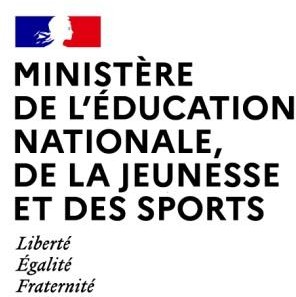 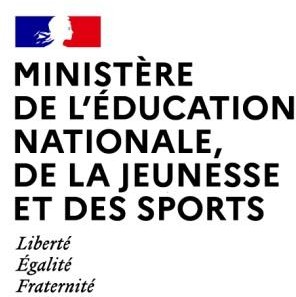 2nde famille des métiers des Transitions Numérique et Énergétiques « TNE »SESSION 2024*Le choix de l’outil numérique de suivi est fait en établissement.IDENTIFICATION DE L’ELEVENom : ____________________________      Prénom : ___________________________Date de naissance : __________________Adresse postale : ____________________________________________________________________________________________________________________________________________________________________________Téléphone personnel : ________________                                         Courriel professionnel : _________________Réseau social personnel professionnel : ______________________IDENTIFICATION DE L’ÉTABLISSEMENT DE FORMATIONNom : _________________________________________________Adresse : ________________________________________________________________________________________________________________________________________________________________________________Téléphone : ______________________________Courriel : __________________                                                                     Site internet : __________________Chef d’établissement : ___________________________Directeur Délégué aux Formations Professionnelles et Technologiques : ___________________________Objectifs de formation en milieu professionnelLa formation en milieu professionnel est une phase déterminante menant au diplôme.L‘élève, l’apprenti ou le stagiaire de la formation continue, est amené à s’intégrer dans une équipe, à participer aux activités de l’entreprise et à réaliser des tâches sous la responsabilité du tuteur ou du maître d’apprentissage.L’élève, pendant les Périodes de Formation en Milieu Professionnel (PFMP), l’apprenti ou le stagiaire de la formation continue :conforte et met en œuvre ses compétences en les adaptant au contexte professionnel ;développe de nouvelles compétences.(Lien avec le Décret n° 2015-172 du 13 février 2015 relatif au socle commun des compétences professionnelles)La formation en milieu professionnel a pour objectifs de :découvrir une entreprise dans son fonctionnement avec la diversité de ses activités liées aux relations avec la clientèle, le personnel et les partenaires ;être sensibilisé à la culture d’entreprise et du rôle de tous les acteurs de l’entreprise;s’insérer dans une équipe professionnelle ;repérer les contraintes économiques, humaines et techniques de l’entreprise ;participer aux activités d’installation, de mise en service et de maintenance en utilisant les matériels et équipements professionnels afin d’acquérir des compétences ;observer, comprendre l’importance, au travers de situations réelles, les éléments liés aux stratégies de management QSE (qualité, sécurité, environnement).Organisation et accompagnement des périodes de formation en milieu professionnelLa Circulaire du N°2016-053 du 29 mars 2016 prévoit l’organisation et l’accompagnement des périodes de formation en milieu professionnel.Les PFMP sont réparties sous la responsabilité du chef d’établissement sur les trois années du cycle de formation, dans le respect des dispositions de l’arrêté du 21 novembre 2018 relatif à l’organisation et aux enseignements dispensés dans les formations sous statut scolaire préparant au baccalauréat professionnel et de son annexe.Les lieux d’accueil des PFMP doivent permettre au cours de la formation le développement des compétences du référentiel. L'organisation de la formation en milieu professionnel fait obligatoirement l'objet d'une convention entre l'établissement de formation et l'entreprise d’accueil. Un modèle de convention-type figure en annexe de la circulaire n° 2016-053 du 29 mars 2016. La recherche, le choix des lieux d'accueil et le suivi de l’élève en milieu professionnel relèvent de la responsabilité de l'équipe pédagogique de l’établissement de formation, coordonnés par le directeur ou la directrice délégué(e) aux formations technologiques et professionnelles. Cependant sous la responsabilité des enseignants, les élèves peuvent participer à la recherche des entreprises d’accueil.Toute l’équipe pédagogique est concernée par l’organisation et le suivi des PFMP sous la responsabilité du chef d’établissement.DuréeLa durée des périodes de formation en milieu professionnel est de 22 semaines.Elles sont réparties sur les trois années conformément à l’arrêté du 21 novembre 2018.A l’issue de chaque PFMP, l’attestation de PFMP doit être renseignée et signée par le tuteur. Elle précise la période, la structure et le nombre de semaines effectuées.Un document de liaison, élaboré en établissement par les enseignants et validé par l’inspecteur ou l’inspectrice en charge du diplôme, suit l’élève pendant la totalité de son parcours de formation. Il liste les activités réalisées conformément au référentiel d’activités professionnelles permet le suivi de la progressivité des apprentissages, sert d’appui pour l’évaluation formative ou certificative et doit permettre la mise en valeur des compétences mobilisées par l’apprenant lors du parcours en vue soit de son insertion professionnelle, soit pour la poursuite de ses études.Ce document numérique peut être proposé sous la forme d’un portfolio, il est obligatoire pour tous les candidats évalués en mode CCF et recommandé pour les candidats en mode ponctuel.	Extrait du Référentiel des Activités Professionnelles (RAP) ICCERLe titulaire du Baccalauréat professionnel ICCER « Installateur en Chauffage Climatisation et Energies Renouvelables » intervient sur des installations sanitaires, thermiques, de ventilation et de climatisation pour assurer le montage les raccordements fluidiques et électriques, la mise en service, le contrôle du fonctionnement et certains travaux d’amélioration et de dépannage.Il prépare, réalise, contrôle son travail et rédige un rapport d’intervention. Il effectue son travail en prenant en compte les réglementations relatives à l’environnement, la qualité, la sécurité des personnes et des biens. Il est en charge également d’assurer la sécurité liée à son intervention.Il participe activement au respect de l’environnement et l’amélioration de l’efficacité énergétique.Il reçoit des instructions de travail de la part de son supérieur hiérarchique mais la plupart du temps il est le seul intervenant chez le client. Par conséquent, il doit effectuer son travail en complète autonomie et avoir le sens des responsabilités.Son attitude est axée sur le service et la relation avec le client, notamment lorsqu’il doit lui expliquer l’utilisation de l’installation.Le titulaire du Baccalauréat professionnel ICCER « Installateur en Chauffage Climatisation et Energies Renouvelables » intervient dans les secteurs suivants :Bâtiment : habitat individuel, habitat collectif, locaux tertiaires, locaux commerciauxIndustrie : Locaux industrielsLes activités professionnelles visées par le référentiel : Les tâches liées à l’activité de préparation des opérations à réaliser :Prendre connaissance des dossiers relatifs aux opérations à effectuer.Analyser et exploiter les données techniques d’une installation.Choisir et vérifier les matériels, les matériaux, les équipements et l’outillage nécessaires aux opérations à réaliser.Analyser les risques relatifs aux opérations à réaliser.Prendre connaissance des tâches en fonction des habilitations, des certifications, des équipiers et du planning des autres intervenants.Les tâches liées à l’activité de réalisation d’une installation:Réceptionner et vérifier la livraison.Implanter les appareils et accessoires.Réaliser les réseaux fluidiques.Câbler, raccorder les équipements électriques.Agir de manière éco responsable.Les tâches liées à l’activité de mise en service d’une installation:Réaliser les opérations préalables à la mise en service de l’installation.Réaliser la mise en service de l’installation.Les tâches liées à l’activité d’intervention d’amélioration et de dépannage :Réaliser une opération d’amélioration de l’efficacité énergétique.Réaliser des travaux de dépannage.Les tâches liées à l’activité de communication:Rendre compte oralement à l’interne et à l’externe du déroulement de l’intervention.Renseigner des documents techniques et réglementaires.Préparation des périodes de formation en milieu professionnelRéussir l’entrée au lycée professionnelPréparer l'élève aux périodes de formation en milieu professionnelLe principe de la formation professionnelle est d'être basé sur une pédagogie qui allie périodes de formation dans le lycée et périodes de formation dans l'entreprise. Or, les fonctionnements dans ces deux lieux de formation sont très différents. L'élève passe d'un environnement dans lequel il/elle est entre pairs, à un environnement d'adultes basé sur les relations du travail, tant vis-à-vis de l'employeur que des salariés de l'entreprise. Une phase de préparation est donc nécessaire.Afin d'accorder à la première période de formation en milieu professionnel l'attention qu'elle mérite et favoriser son bon déroulement, une préparation à l'arrivée en milieu professionnel devra être élaborée par l'équipe pédagogique dès la rentrée 2016. Ce temps, construit par l'équipe pédagogique en relation avec les partenaires professionnels, sera utilisé pour faciliter l'intégration de l'élève dans une organisation et dans une équipe de travail, en identifiant les attendus du monde professionnel et en prenant connaissance et en respectant les règles internes indispensables, notamment de sécurité.Cette préparation se déroule au lycée avant la première période de formation en milieu professionnel et/ou pendant celle-ci et associe l'équipe pédagogique et l'organisme d'accueil.La circulaire n° 2016-055 du 29-3-2016 relative à l'organisation et l'accompagnement des périodes de formation en milieu professionnel précise les conditions de mise en œuvre des périodes de formation en milieu professionnel. Elle abroge la circulaire du 26 juin 2000.IDENTIFICATION DES ENSEIGNANTS CHARGES DE L’ACCOMPAGNEMENT ET DU SUIVI PFMP 1IDENTIFICATION DE L’ENTREPRISE D’ACCUEIL PFMP 1Entreprise(s) de formation : _________________________________    Nom du tuteur : _____________________Adresse postale : _______________________________________________________________________________Téléphone fixe : ____________________ Courriel : _____________Environnement métier :Plomberie  chauffage  Climatisation  Froid  Conditionnement d’air Energies renouvelables  Métiers de l’électricité  Systèmes numériques Activité(s) : Installation   Maintenance Dates de la (des) période(s) de formation en entreprise :Du   ___   / ___     / ___     au   ___    / ___     / ___                  Nombre de semaines   ___Validation de l’enseignant responsable de l’enseignement professionnel :   Nom :  ______________________(En lien avec la convention de stage).Suivi de la formation professionnelleClasse de seconde professionnelleFamille des métiers des Transitions Numérique et Énergétique « TNE »Périodes 1 et 2 du parcours de formationFICHE DE SUIVI DES ACTIVITÉS EN ÉTABLISSEMENT ET EN ENTREPRISETâches réalisées durant les périodes 1 et 2 du parcours de formation.La fiche ci-dessous doit permettre le suivi du parcours de formation, elle est renseignée par :L’enseignant de la discipline professionnelle avec l’élève, avant le départ en période de formation en entreprise afin d’indiquer au tuteur les tâches réalisées par l’élève lors des activités pratiquées en établissement et éventuellement, celles qu’il serait souhaitable de mobiliser en entreprise.Le tuteur et l’enseignant en présence de l’élève au cours et/ou en fin de période de formation en entreprise.FICHE de SUIVI de l’acquisition des competences au cours des périodes 1 et 2 du parcours de formation La fiche ci-dessous doit permettre le positionnement de l’élève quant à son niveau d’acquisition des compétences en lien avec tâches réalisées au cours des différents cycles du parcours de formation, elle est renseignée par :L’enseignant de la discipline professionnelle avec l’élève, avant le départ en période de formation en entreprise afin d’indiquer au tuteur les compétences mobilisées par l’élève et son niveau de maîtrise lors des activités pratiquées en établissement.Le tuteur et l’enseignant en présence de l’élève au cours et/ou en fin de période de formation en entreprise en lien avec la fiche de suivi des activités et taches réalisées en entreprise.BILAN PFMP 1 : (En lien avec les fiches de suivi des activités et de l’évolution du niveau de compétence).Bilan / Conseil - tuteur - enseignant		________________________________________________________________________________________________________________________________________________________________________________________________________________________________________________________________________________________________________________________Date de la visite : ___________________		Signature :  	tuteur		Enseignant		L’élèvePoint d’étape du parcours de formation.Bilan du niveau d’acquisition des compétences professionnelles communes :PALIER 1 – Découverte des métiers et « amorce de la professionnalisation » - Degré de guidage : élevé.1 = compétences non maîtrisées ; 2 = compétences insuffisamment maîtrisées ; 3 = compétences maîtrisées ; 4 = compétences bien maîtrisées.Bilan élève : vécus de la période de formation			Ce que j’ai apprécié le plus : ________________________________________________________________________________________________________________________________________________________________________________________________________________Ce que j’ai apprécié le moins :________________________________________________________________________________________________________________________________________________________________________________________________________________Ce que j’ai appris, ce que j’ai su faire : ________________________________________________________________________________________________________________________________________________________________________________________________________________Mes difficultés, les points sur lesquels je souhaite progresser :________________________________________________________________________________________________________________________________________________________________________________________________________________Bilan global du vécu de la PFMP :   Pas satisfait 		Satisfait 		Très satisfait 	Mon avis sur le choix de mon métier :	Pas encore déterminé 		Déterminé 		Confirmé Mes vœux d’orientation pour mon affectation 1ère professionnelle : (à classer par ordre de préférence)ICCER    MEE    MFER    MELEC    SN :  ARED  RISC   SSIHT       autre   je ne sais pas 				Date : ___________________		Signature : Elève			EnseignantBilan de l’équipe pédagogique :Date : ________________ 	Nom et signature de la famille ou du représentant légal : _____________________________	FICHE(S) ELEVE DE RELEVE DES ACTIVITES REALISEES DURANT LA PFMP N°1(Proposition)Fiche de rapport d’activités.							Semaine n° : _____ Jour(s) : __________________________		Chantier ou site : ____________________Date(s) : _________________________		Ville ou lieu : ________________________Type de logement ou de bâtiment :Maison individuelle □	Appartement(s) □		ERP □	Tertiaire □           Industriel □→Type de bâtiment : neuf □ – ancien □ 		→Type d’installation : - nouvelle □ - rénovation □Nature de l’intervention :Préparation □ Réalisation □ Mise en service □	Maintenance : - préventive □ - corrective □Type d’installation :Sanitaire □	Chauffage □	Climatisation □	Froid □		ENR □ 	Ventilation □	Electrique □	Système numérique □ 		Réseau informatique □ 	Sûreté et sécurité □ Audiovisuels, réseau et équipement □	Systèmes communicants □Autre : ____________Description des activités et tâches réalisées :________________________________________________________________________________________________________________________________________________________________________________________________________________________________________________________________________________________________________________________________________________________________________________________________________________________________________________________________________________________________________________________________________________________________________________________________________________________________________________________________________________________________________________________________________________________________________________________________________________________________________________________________________________________________________________________________________________________________________Matériels spécifiques utilisés : __________________________________________________________________________________________________________________________________________________________________________________________________________________________________________Activités et tâches personnelles :________________________________________________________________________________________________________________________________________________________________________________________________________________________________________________________________________________________________________________________BILAN PFMP 2 : (En lien avec les fiches de suivi des activités et de l’évolution du niveau de compétence).Bilan / conseil - tuteur – enseignant.________________________________________________________________________________________________________________________________________________________________________________________________________________________________________________________________________________________________________________________________________________________________________________________________________________________________________________________________________________Date de la visite : ___________________		Signature :  	tuteur		Enseignant		L’élèvePoint d’étape du parcours de formation.Bilan d’acquisition des compétences professionnelles communes :PALIER 2 - Professionnalisation : « suivi des procédures » - Niveau de guidage : élevé → Autonomie occasionnelle.1 = compétences non maîtrisées ; 2 = compétences insuffisamment maîtrisées ; 3 = compétences maîtrisées ; 4 = compétences bien maîtrisées.Bilan élève : vécus de la période de formation.Ce que j’ai apprécié le plus : ________________________________________________________________________________________________________________________________________________________________________________________________________________Ce que j’ai apprécié le moins :________________________________________________________________________________________________________________________________________________________________________________________________________________Ce que j’ai appris, ce que j’ai su faire : ________________________________________________________________________________________________________________________________________________________________________________________________________________Mes difficultés, les points sur lesquels je souhaite progresser :________________________________________________________________________________________________________________________________________________________________________________________________________________Bilan global du vécu de la PFMP :   Pas satisfait 		Satisfait			Très satisfait 	Mon avis sur le choix de mon métier :	Pas encore déterminé 		Déterminé 		Confirmé Mes vœux d’orientation pour mon affectation 1ère professionnelle : (à classer par ordre de préférence)ICCER    MEE    MFER    MELEC    SN :  ARED  RISC   SSIHT       autre   je ne sais pas 				Date : _______________		Signature : Elève			EnseignantBilan de l’équipe pédagogique :	Date : ________________ 	Nom et signature de la famille ou du représentant légal : _____________________________		FICHE(S) DE RELEVE DES ACTIVITES REALISEES DURANT LA PFMP N°2(Proposition)Fiche de rapport d’activités.							Semaine n° : _____ Jour(s) : __________________________		Chantier ou site : ____________________Date(s) : _________________________		Ville ou lieu : ________________________Type de logement ou de bâtiment :Maison individuelle □	Appartement(s) □		ERP □	Tertiaire □           Industriel □→Type de bâtiment : neuf □ – ancien □ 		→Type d’installation : - nouvelle □ - rénovation □Nature de l’intervention :Préparation □ Réalisation □ Mise en service □	Maintenance : - préventive □ - corrective □Type d’installation :Sanitaire □	Chauffage □	Climatisation □	Froid □		ENR □ 	Ventilation □	Electrique □	Système numérique □ 		Réseau informatique □ 	Sûreté et sécurité □ Audiovisuels, réseau et équipement □	Systèmes communicants □Autre : ____________Description des activités et tâches réalisées :________________________________________________________________________________________________________________________________________________________________________________________________________________________________________________________________________________________________________________________________________________________________________________________________________________________________________________________________________________________________________________________________________________________________________________________________________________________________________________________________________________________________________________________________________________________________________________________________________________________________________________________________________________________________________________________________________________________________________Matériels spécifiques utilisés : __________________________________________________________________________________________________________________________________________________________________________________________________________________________________________Activités et tâches personnelles :________________________________________________________________________________________________________________________________________________________________________________________________________________________________________________________________________________________________________________________BILAN ANNUELLE DE FORMATION PROFESSIONNELLE 2nde famille des métiers des Transitions Numérique et Energétiques « TNE »Bilan et synthèse du niveau d’acquisition des compétences attendues dans le contexte du niveau 2 du cadre national des certifications professionnelles (palier 2 du parcours), en fin de 2nde professionnelle « FdM TNE ».Elève : Nom : _________________ Prénom : ________________Date : ________________ 		Nom et signature de la famille ou du représentant légal :  _____________________Non et signature de l’enseignant : _________________						Signature de l’élève : ____________Suivi de la formation professionnelleClasse de première et de terminale professionnellePériodes 3, 4, 5 et 6 du parcours de formationFICHE DE SUIVI DES ACTIVITÉS EN ÉTABLISSEMENT ET EN ENTREPRISETâches réalisées durant les périodes 3, 4, 5 et 6 du parcours de formation.FICHE DE SUIVI DE L’ACQUISITION DES COMPETENCES AU COURS DU PARCOURS DE FORMATIONSuivi de la formation professionnelle1ère professionnelleInstallateur en Chauffage, Climatisation et Énergies Renouvelables« ICCER »Périodes 3 et 4 du parcours de formationBILAN PFMP 3 : (En lien avec les fiches de suivi des activités et de l’évolution du niveau de compétence).Bilan / conseil - tuteur – enseignant. ________________________________________________________________________________________________________________________________________________________________________________________________________________________________________________________________________________________________________________________________________________________________________________________________________________________________Date de la visite : _________________ 	Signatures :  	tuteur		Enseignant		ElèvePoint d’étape du parcours de formation.Bilan des compétences professionnelles :PALIER 3 – Professionnalisation : « application des procédures » - Niveau de guidage partiel →Autonomie partielle.1 = compétences non maîtrisées ; 2 = compétences insuffisamment maîtrisées ; 3 = compétences maîtrisées ; 4 = compétences bien maîtrisées.Bilan élève : vécus de la période de formationCe que j’ai apprécié le plus : ________________________________________________________________________________________________________________________________________________________________________________________________________________Ce que j’ai apprécié le moins :________________________________________________________________________________________________________________________________________________________________________________________________________________Ce que j’ai appris, ce que j’ai su faire : ________________________________________________________________________________________________________________________________________________________________________________________________________________Les points sur lesquels j’ai progressé :________________________________________________________________________________________________________________________________________________________________________________________________________________Mes difficultés, les points sur lesquels je souhaite progresser :________________________________________________________________________________________________________________________________________________________________________________________________________________Bilan global du vécu de la PFMP :   Pas satisfait 		Satisfait 		Très satisfait 					Date : ________________	Signature : Elève			EnseignantBilan de l’équipe pédagogique (format en lien avec le « LSL.PRO »)	Date : ________________ 	Nom et signature de la famille ou du représentant légal : _____________________________FICHE(S) de releve des activités realisées durant LA PFMP N°3(Proposition)Fiche de rapport d’activités.							Semaine n° : _____ Jour(s) : __________________________		Chantier ou site : ____________________Date(s) : _________________________		Ville ou lieu : ________________________Type de logement ou de bâtiment :Maison individuelle □	Appartement(s) □		ERP □	Tertiaire □           Industriel □→Type de bâtiment : neuf □ – ancien □ 		→Type d’installation : - nouvelle □ - rénovation □Nature de l’intervention :Préparation □ Réalisation □ Mise en service □	Travaux d’amélioration de l’efficacité énergétique □  Travaux de dépannage □Type d’installation :Sanitaire □		Chauffage □		Climatisation □	Froid □	ENR □ 	Ventilation □		Electrique □		Systèmes connectés □      		Autre : ____________Description des activités et tâches réalisées :________________________________________________________________________________________________________________________________________________________________________________________________________________________________________________________________________________________________________________________________________________________________________________________________________________________________________________________________________________________________________________________________________________________________________________________________________________________________________________________________________________________________________________________________________________________________________________________________________________________________________________________________________________________________________________________________________________________________________Matériels spécifiques utilisés : __________________________________________________________________________________________________________________________________________________________________________________________________________________________________________Activités et tâches personnelles :________________________________________________________________________________________________________________________________________________________________________________________________________________________________________________________________________________________________________________________BILAN PFMP 4 : (En lien avec les fiches de suivi des activités et de l’évolution du niveau de compétence).Bilan / conseil - tuteur – enseignant. ________________________________________________________________________________________________________________________________________________________________________________________________________________________________________________________________________________________________________________________________________________________________________________________________________________________________Date de la visite : _________________ 	Signatures :  	tuteur		Enseignant		ElèvePoint d’étape du parcours de formation.Bilan des compétences professionnelles :PALIER 4 – Professionnalisation : « Renforcement, conduite des procédures » - Niveau de guidage partiel et optionnel → autonomie partielle.1 = compétences non maîtrisées ; 2 = compétences insuffisamment maîtrisées ; 3 = compétences maîtrisées ; 4 = compétences bien maîtrisées.Bilan élève : vécus de la période de formationCe que j’ai apprécié le plus : ________________________________________________________________________________________________________________________________________________________________________________________________________________Ce que j’ai apprécié le moins :________________________________________________________________________________________________________________________________________________________________________________________________________________Ce que j’ai appris, ce que j’ai su faire : ________________________________________________________________________________________________________________________________________________________________________________________________________________Les points sur lesquels j’ai progressé :________________________________________________________________________________________________________________________________________________________________________________________________________________Mes difficultés, les points sur lesquels je souhaite progresser :________________________________________________________________________________________________________________________________________________________________________________________________________________Bilan global du vécu de la PFMP :   Pas satisfait 		Satisfait 		Très satisfait 					Date : ________________	Signature : Elève			EnseignantBilan de l’équipe pédagogique (format en lien avec le « LSL.PRO »)	Date : ________________ 	Nom et signature de la famille ou du représentant légal : _____________________________FICHE(S) de releve des activités realisées durant LA PFMP N°4(Proposition)Fiche de rapport d’activités.							Semaine n° : _____ Jour(s) : __________________________		Chantier ou site : ____________________Date(s) : _________________________		Ville ou lieu : ________________________Type de logement ou de bâtiment :Maison individuelle □	Appartement(s) □		ERP □	Tertiaire □           Industriel □→Type de bâtiment : neuf □ – ancien □ 		→Type d’installation : - nouvelle □ - rénovation □Nature de l’intervention :Préparation □ Réalisation □ Mise en service □	Travaux d’amélioration de l’efficacité énergétique □  Travaux de dépannage □Type d’installation :Sanitaire □		Chauffage □		Climatisation □	Froid □	ENR □ 	Ventilation □		Electrique □		Systèmes connectés □      		Autre : ____________Description des activités et tâches réalisées :________________________________________________________________________________________________________________________________________________________________________________________________________________________________________________________________________________________________________________________________________________________________________________________________________________________________________________________________________________________________________________________________________________________________________________________________________________________________________________________________________________________________________________________________________________________________________________________________________________________________________________________________________________________________________________________________________________________________________Matériels spécifiques utilisés : __________________________________________________________________________________________________________________________________________________________________________________________________________________________________________Activités et tâches personnelles :________________________________________________________________________________________________________________________________________________________________________________________________________________________________________________________________________________________________________________________BILAN ANNUELLE DE FORMATION PROFESSIONNELLE 1ère professionnelle « Installateur en Chauffage, Climatisation et Energies Renouvelables »Bilan et synthèse du niveau d’acquisition des compétences attendues dans le contexte du niveau 3 du cadre national des certifications professionnelles (palier 4 du parcours), en fin de 1ère professionnelle « ICCER ».Elève : Nom : _________________ Prénom : ________________Date : ________________ 		Nom et signature de la famille ou du représentant légal :  ___________________Non et signature de l’enseignant : _________________				Signature de l’élève : ____________Suivi de la formation professionnelleTerminale professionnelleInstallateur en Chauffage, Climatisation etÉnergies Renouvelables« ICCER »Périodes 5 et 6 du parcours de formationBILAN PFMP 5 : (En lien avec les fiches de suivi des activités et de l’évolution du niveau de compétence).Bilan / conseil - tuteur – enseignant. ________________________________________________________________________________________________________________________________________________________________________________________________________________________________________________________________________________________________________________________Date de la visite : _________________ 	Signatures :  	tuteur		Enseignant		ElèvePoint d’étape du parcours de formation.Bilan des compétences professionnelles :PALIER 5 – Professionnalisation : « Résolution des procédures » - Niveau de guidage approbatif → Autonomie étendue.1 = compétences non maîtrisées ; 2 = compétences insuffisamment maîtrisées ; 3 = compétences maîtrisées ; 4 = compétences bien maîtrisées.Bilan élève : vécus de la période de formationCe que j’ai apprécié le plus : ________________________________________________________________________________________________________Ce que j’ai apprécié le moins :________________________________________________________________________________________________________Ce que j’ai appris, ce que j’ai su faire : ________________________________________________________________________________________________________________________________________________________________________________________________________________________________________________________________________________________________________________________Les points sur lesquels j’ai progressé :________________________________________________________________________________________________________________________________________________________________________________________________________________Mes difficultés, les points sur lesquels je souhaite encore progresser :________________________________________________________________________________________________________________________________________________________________________________________________________________Bilan global du vécu de la PFMP :   Pas satisfait 		Satisfait 		Très satisfait Mon souhait d’avenir professionnel : 	Poursuite d’études  BTS  MC  Autre  - Scolaire   Apprentissage  					Insertion professionnelle  					Ne sais pas 				Date : ________________	Signature : Elève			EnseignantBilan de l’équipe pédagogique (format en lien avec le « LSL.PRO »)	Date : ________________ 	Nom et signature de la famille ou du représentant légal : _____________________________FICHE(S) de releve des activités realisées durant LA PFMP N°5(Proposition)Fiche de rapport d’activités.							Semaine n° : _____ Jour(s) : __________________________		Chantier ou site : ____________________Date(s) : _________________________		Ville ou lieu : ________________________Type de logement ou de bâtiment :Maison individuelle □	Appartement(s) □		ERP □	Tertiaire □           Industriel □→Type de bâtiment : neuf □ – ancien □ 		→Type d’installation : - nouvelle □ - rénovation □Nature de l’intervention :Préparation □ Réalisation □ Mise en service □	Travaux d’amélioration de l’efficacité énergétique □  Travaux de dépannage □Type d’installation :Sanitaire □		Chauffage □		Climatisation □	Froid □	ENR □ 	Ventilation □		Electrique □		Systèmes connectés □      		Autre : ____________Description des activités et tâches réalisées :________________________________________________________________________________________________________________________________________________________________________________________________________________________________________________________________________________________________________________________________________________________________________________________________________________________________________________________________________________________________________________________________________________________________________________________________________________________________________________________________________________________________________________________________________________________________________________________________________________________________________________________________________________________________________________________________________________________________________Matériels spécifiques utilisés : __________________________________________________________________________________________________________________________________________________________________________________________________________________________________________Activités et tâches personnelles :________________________________________________________________________________________________________________________________________________________________________________________________________________________________________________________________________________________________________________________________________________________________________________________________________________________________________________________________________________________________________________________________________________________________________________________________________________________________________________BILAN PFMP 6 : (En lien avec les fiches de suivi des activités et de l’évolution du niveau de compétence).Bilan / conseil - tuteur – enseignant. ________________________________________________________________________________________________________________________________________________________________________________________________________________________________________________________________________________________________________________________________________________________________________________________________________________________________Date de la visite : _________________ 	Signatures :  	tuteur		Enseignant		ElèvePoint d’étape du parcours de formation.Bilan des compétences professionnelles :PALIER 6 – Professionnalisation : Approfondissement « Adaptation des procédures » - Niveau de guidage optionnel → Autonomie totale ou partielle en lien avec le niveau taxonomique attendu en fin de parcours.1 = compétences non maîtrisées ; 2 = compétences insuffisamment maîtrisées ; 3 = compétences maîtrisées ; 4 = compétences bien maîtrisées.Bilan élève : vécus de la période de formationCe que j’ai apprécié le plus : ________________________________________________________________________________________________________Ce que j’ai apprécié le moins :________________________________________________________________________________________________________Ce que j’ai appris, ce que j’ai su faire : ________________________________________________________________________________________________________________________________________________________________________________________________________________________________________________________________________________________________________________________Les points sur lesquels j’ai progressé :________________________________________________________________________________________________________________________________________________________________________________________________________________Mes difficultés, les points sur lesquels je souhaite encore progresser :________________________________________________________________________________________________________________________________________________________________________________________________________________Bilan global du vécu de la PFMP :   Pas satisfait 		Satisfait 		Très satisfait Mon souhait d’avenir professionnel : 	Poursuite d’études  BTS  MC  Autre  - Scolaire   Apprentissage  					Insertion professionnelle  					Ne sais pas 				Date : ________________	Signature : Elève			Enseignant	Bilan de l’équipe pédagogique (format en lien avec le « LSL.PRO »)Date : ________________ 	Nom et signature de la famille ou du représentant légal : _____________________________FICHE(S) de releve des activités realisées durant LA PFMP N°6(Proposition)Fiche de rapport d’activités.							Semaine n° : _____ Jour(s) : __________________________		Chantier ou site : ____________________Date(s) : _________________________		Ville ou lieu : ________________________Type de logement ou de bâtiment :Maison individuelle □	Appartement(s) □		ERP □	Tertiaire □           Industriel □→Type de bâtiment : neuf □ – ancien □ 		→Type d’installation : - nouvelle □ - rénovation □Nature de l’intervention :Préparation □ Réalisation □ Mise en service □	Travaux d’amélioration de l’efficacité énergétique □  Travaux de dépannage □Type d’installation :Sanitaire □		Chauffage □		Climatisation □	Froid □	ENR □ 	Ventilation □		Electrique □		Systèmes connectés □      		Autre : ____________Description des activités et tâches réalisées :________________________________________________________________________________________________________________________________________________________________________________________________________________________________________________________________________________________________________________________________________________________________________________________________________________________________________________________________________________________________________________________________________________________________________________________________________________________________________________________________________________________________________________________________________________________________________________________________________________________________________________________________________________________________________________________________________________________________________Matériels spécifiques utilisés : __________________________________________________________________________________________________________________________________________________________________________________________________________________________________________Activités et tâches personnelles :________________________________________________________________________________________________________________________________________________________________________________________________________________________________________________________________________________________________________________________________________________________________________________________________________________________________________________________________________________________________________________________________________________________________________________________________________________________________________________BILAN ANNUELLE ET FINALE DE FORMATION PROFESSIONNELLE Terminale professionnelle « Installateur en Chauffage, Climatisation et Energies Renouvelables »Bilan et synthèse du niveau d’acquisition des compétences attendues dans le contexte du niveau 4 du cadre national des certifications professionnelles (palier 6 du parcours), en fin de terminale professionnelle « ICCER ».Elève : Nom : _________________ Prénom : ________________Date : ________________ 		Nom et signature de la famille ou du représentant légal :  _____________________Non et signature de l’enseignant : _________________						Signature de l’élève : ____________Insérer ici le logo académiqueInsérer ici le logo de l’établissement ainsi que les coordonnées (adresse, téléphone, courriel, site internet)Livret de l’élève ou de l’apprenant :NOM : __________________________PRENOM : ______________________ParcoursParcoursParcoursLivret de l’élève ou de l’apprenant :NOM : __________________________PRENOM : ______________________2nde FDM –TNE1èreTerLivret de l’élève ou de l’apprenant :NOM : __________________________PRENOM : ______________________SpécialitéSpécialitéLivret de l’élève ou de l’apprenant :NOM : __________________________PRENOM : ______________________IDENTIFICATION DES ENTREPRISES DE FORMATIONIDENTIFICATION DES ENTREPRISES DE FORMATIONIDENTIFICATION DES ENTREPRISES DE FORMATIONIDENTIFICATION DES ENTREPRISES DE FORMATIONIDENTIFICATION DES ENTREPRISES DE FORMATIONNom de l’entrepriseResponsable / tuteurPFMPNombres de semaines(Total 22)Année scolaire123456______Ce document est sous votre responsabilité, il permet un lien entre l’équipe pédagogique, le tuteur en période de formation en entreprise et la famille.Ce document doit être le reflet de votre parcours de formation. Il devra toujours être en votre possession en centre de formation et en entrepriseFait le : _________________ A : ___________________Ce document est sous votre responsabilité, il permet un lien entre l’équipe pédagogique, le tuteur en période de formation en entreprise et la famille.Ce document doit être le reflet de votre parcours de formation. Il devra toujours être en votre possession en centre de formation et en entrepriseFait le : _________________ A : ___________________Signature de l’élève 	        Signature formateur référentA1 : préparation des opérations à réaliserA2 : réalisation d’une installationA3 : mise en service d’une installationA4 : intervention d’amélioration et de dépannageA5 : communicationNOMDiscipline enseignée / Fonction de PP / Référent Accompagnement et suivi (Convention / visite) Compétences communesmobilisées / lien compétences ICCERInventaire des tâches réalisées au cours de la formation, en établissement de formation et en entreprise. Tâches réalisées sous supervision avec un fort niveau de guidage (palier 1 et 2 du parcours)Classe :______    Nom et prénom de l’élève : _____________________ Périodes de Formation  Etablissement - Entreprise  Périodes de Formation  Etablissement - Entreprise  Périodes de Formation  Etablissement - Entreprise  Périodes de Formation  Etablissement - Entreprise Compétences communesmobilisées / lien compétences ICCERInventaire des tâches réalisées au cours de la formation, en établissement de formation et en entreprise. Tâches réalisées sous supervision avec un fort niveau de guidage (palier 1 et 2 du parcours)Classe :______    Nom et prénom de l’élève : _____________________ en établis-sementPFMP en établis-sementPFMPCompétences communesmobilisées / lien compétences ICCERInventaire des tâches réalisées au cours de la formation, en établissement de formation et en entreprise. Tâches réalisées sous supervision avec un fort niveau de guidage (palier 1 et 2 du parcours)Classe :______    Nom et prénom de l’élève : _____________________Palier 1Palier 1Palier 2Palier 2CC1 / C1CC2 / C3 – C4 CC3 / C2 A1 - Préparation des opérations à réaliserCC1 / C1CC2 / C3 – C4 CC3 / C2A1T1 - Prendre connaissance des dossiers relatifs aux opérations à réaliserCC1 / C1CC2 / C3 – C4 CC3 / C2A1T2 - Analyser et exploiter les données techniques d’une installationCC1 / C1CC2 / C3 – C4 CC3 / C2A1T3 - Choisir et vérifier les matériels, les matériaux, les équipements et l’outillage nécessaires aux opérations à réaliserCC1 / C1CC2 / C3 – C4 CC3 / C2A1T4 - Analyser les risques relatifs aux opérations à réaliserCC1 / C1CC2 / C3 – C4 CC3 / C2A1T5 - Prendre connaissance des tâches en fonction des habilitations, des certifications des équipiers et du planning des autres intervenantsCC4/ C4 – C5 – C6A2 - Réalisation et mise en service d’une installationCC4/ C4 – C5 – C6A2T1 - Réceptionner et vérifier la livraisonCC4/ C4 – C5 – C6A2T2 - Implanter les appareils et les accessoiresCC4/ C4 – C5 – C6A2T3 - Réaliser les réseaux fluidiquesCC4/ C4 – C5 – C6A2T4 - Câbler, raccorder les équipements électriquesCC4/ C4 – C5 – C6A2T5 - Agir de manière écoresponsableCC5 - CC6/ C 7 – C8A3 -  Mise en service d’une installationCC5 - CC6/ C 7 – C8A3T1 - Réaliser les opérations préalables à la mise en service de l’installationCC5 - CC6/ C 7 – C8A3T2 -Réaliser la mise en service de l’installationCC7/ C9 – C10A 4 - Intervention d’amélioration de l’efficacité énergétique et de dépannageCC7/ C9 – C10A4T1 - Réaliser une opération d’amélioration de l’efficacité énergétiqueCC7/ C9 – C10A4T2 - Réaliser des travaux de dépannageCC8 / C11 – C12A4 - CommunicationCC8 / C11 – C12A5T1 - Rendre compte oralement à l’interne et à l’externe du déroulement de l’interventionCC8 / C11 – C12A5T2 - Renseigner les documents techniques et réglementairesCC9 / C13A5T3 - Conseiller le client et/ou l’exploitant1compétences non maîtrisées2compétences insuffisamment maîtrisées3compétences maîtrisées4Compétences bienmaîtriséesCompétences communesmobilisées / lien compétences ICCERPositionnement du niveau d’acquisition des compétences lors des activités professionnelles réalisées au cours de la formation.Tâches réalisées sous supervision avec un fort degré de guidage (paliers 1 et 2 du parcours)Classe :______    Nom et prénom de l’élève : _____________________PF 1PF 1PF 1PF 1PF 1PF 1PF 1PF 1PF2PF2PF2PF2PF2PF2PF2PF2Compétences communesmobilisées / lien compétences ICCERPositionnement du niveau d’acquisition des compétences lors des activités professionnelles réalisées au cours de la formation.Tâches réalisées sous supervision avec un fort degré de guidage (paliers 1 et 2 du parcours)Classe :______    Nom et prénom de l’élève : _____________________PositionnementBilan - Palier 1 PositionnementBilan - Palier 1 PositionnementBilan - Palier 1 PositionnementBilan - Palier 1 PositionnementBilan - Palier 1 PositionnementBilan - Palier 1 PositionnementBilan - Palier 1 PositionnementBilan - Palier 1 PositionnementBilan - Palier 2 PositionnementBilan - Palier 2 PositionnementBilan - Palier 2 PositionnementBilan - Palier 2 PositionnementBilan - Palier 2 PositionnementBilan - Palier 2 PositionnementBilan - Palier 2 PositionnementBilan - Palier 2 Compétences communesmobilisées / lien compétences ICCERPositionnement du niveau d’acquisition des compétences lors des activités professionnelles réalisées au cours de la formation.Tâches réalisées sous supervision avec un fort degré de guidage (paliers 1 et 2 du parcours)Classe :______    Nom et prénom de l’élève : _____________________En établissementEn établissementEn établissementEn établissementPFMP 1En entreprisePFMP 1En entreprisePFMP 1En entreprisePFMP 1En entrepriseEn établissementEn établissementEn établissementEn établissementPFMP 2En entreprisePFMP 2En entreprisePFMP 2En entreprisePFMP 2En entrepriseCompétences communesmobilisées / lien compétences ICCERPositionnement du niveau d’acquisition des compétences lors des activités professionnelles réalisées au cours de la formation.Tâches réalisées sous supervision avec un fort degré de guidage (paliers 1 et 2 du parcours)Classe :______    Nom et prénom de l’élève : _____________________1234123412341234CC1S’informer sur l’intervention/ C1A1 – Préparation des activités à réaliserCC1S’informer sur l’intervention/ C1Collecter les données nécessaires à l’intervention ou à la réalisation en utilisant les outils numériquesCC1S’informer sur l’intervention/ C1Ordonner les données nécessaires à l’intervention ou à la réalisation en tenant compte des interactions avec les autres intervenantsCC1S’informer sur l’intervention/ C1Repérer les contraintes liées à l’efficacité énergétiqueCC2Organiser la réalisation ou l’intervention / C3 – C4Organiser son poste de travail en assurant la sécurité de tous les intervenantsCC2Organiser la réalisation ou l’intervention / C3 – C4Identifier les EPC et les EPI adaptés à l’interventionCC2Organiser la réalisation ou l’intervention / C3 – C4Déterminer les matériels, les produits et les outillages nécessaires à la réalisation de son interventionCC3Analyser et exploiter les données/ C2Identifier les éléments d’un système énergétique, de son installation électrique et de son environnement numériqueCC3Analyser et exploiter les données/ C2Identifier les grandeurs physiques nominales associées à l’installation (températures, pression, puissances, intensités, tensions, …)CC3Analyser et exploiter les données/ C2Représenter tout ou partie d’une installation, manuellement ou avec un outil numériqueCC4Réaliser une installation ou uneIntervention / C4 – C5 – C6A2 - Réalisation et mise en service d’une installationCC4Réaliser une installation ou uneIntervention / C4 – C5 – C6Implanter, câbler, raccorder les matériels, les supports, les appareillages et les équipements d’interconnexionCC4Réaliser une installation ou uneIntervention / C4 – C5 – C6Réaliser l’installation et/ou les modifications des réseaux fluidiques et/ou les câblages électriques CC4Réaliser une installation ou uneIntervention / C4 – C5 – C6Opérer avec une attitude écoresponsableCC5Effectuer lesOpérationsPréalables/ C8Contrôler la conformité des réalisations sur les réseaux fluidiques, les installations électriques, les réseaux d’informations CC5Effectuer lesOpérationsPréalables/ C8Tester et certifier les supportsCC5Effectuer lesOpérationsPréalables/ C8Déterminer les réglages nécessaires pour obtenir le fonctionnement attendu du systèmeCC5Effectuer lesOpérationsPréalables/ C8Identifier les modes opératoires des essais normatifs nécessaires à la mise en servicedes installationsCC6Mettre en service/ C 7Appliquer les mesures de prévention des risques professionnelsCC6Mettre en service/ C 7Réaliser les opérations de mise en service et/ou d’arrêt de l’installationCC6Mettre en service/ C 7Réaliser les mesures nécessaires pour valider le fonctionnement de l’installationCC7Réaliser une opération de maintenance/ C9 – C10A3 - Maintenance12341123411223341234CC7Réaliser une opération de maintenance/ C9 – C10Contrôler les données d’exploitation (indicateurs, voyants…) par rapport aux attendusCC7Réaliser une opération de maintenance/ C9 – C10Constater la défaillanceCC7Réaliser une opération de maintenance/ C9 – C10Lister des hypothèses de panne et/ou de dysfonctionnementCC8 Renseigner les documents/ C11- C12A4 - CommunicationCC8 Renseigner les documents/ C11- C12Compléter les documents techniques et administratifsCC8 Renseigner les documents/ C11- C12Expliquer l’état d’avancement des opérations, leurs contraintes et leurs difficultésCC8 Renseigner les documents/ C11- C12Rédiger un compte-rendu, un rapport d’activitéCC9 Communiquer avec le client et/ou l’usager/ C13Interpréter les informations du client et/ou l’exploitant sur ses besoinsCC9 Communiquer avec le client et/ou l’usager/ C13Expliquer le fonctionnement et l’utilisation de l’installation au client et/ou à l’exploitantCC9 Communiquer avec le client et/ou l’usager/ C13Informer oralement des consignes de sécuritéCC1CC2CC3CC4CC5CC6CC7CC8CC9Synthèse et conseils de l’enseignant référent de l’enseignement professionnel :____________________________________________________________________________________________________________________________________________________________________________________________________________Synthèse et conseils de l’enseignant référent de l’enseignement professionnel :____________________________________________________________________________________________________________________________________________________________________________________________________________Synthèse et conseils de l’enseignant référent de l’enseignement professionnel :____________________________________________________________________________________________________________________________________________________________________________________________________________Synthèse et conseils de l’enseignant référent de l’enseignement professionnel :____________________________________________________________________________________________________________________________________________________________________________________________________________Synthèse et conseils de l’enseignant référent de l’enseignement professionnel :____________________________________________________________________________________________________________________________________________________________________________________________________________Synthèse et conseils de l’enseignant référent de l’enseignement professionnel :____________________________________________________________________________________________________________________________________________________________________________________________________________Synthèse et conseils de l’enseignant référent de l’enseignement professionnel :____________________________________________________________________________________________________________________________________________________________________________________________________________Synthèse et conseils de l’enseignant référent de l’enseignement professionnel :____________________________________________________________________________________________________________________________________________________________________________________________________________Synthèse et conseils de l’enseignant référent de l’enseignement professionnel :____________________________________________________________________________________________________________________________________________________________________________________________________________Synthèse, par le référent ou le professeur principal, sur la nature et le travail fournis pendant la PFMP 1Synthèse, par le référent ou le professeur principal, sur la nature et le travail fournis pendant la PFMP 1– Activités et tâches professionnelles confiées– Evaluation des compétences professionnelles : connaissances et aptitudes professionnelles, intérêt porté au travail, capacité d’organisation, respect des consignes.– Evaluation des compétences sociales : ponctualité, intégration dans l’entreprise et l’équipe, maîtrise des règles du groupe, aptitude relationnelle…Nom et signature du référent ou du professeur____________________________________________________________________________________________________________________________________________________________________________________________________________________________________________________________________________________________________________________________________________________________________________________________________________________________________________________________________________________CC1CC2CC3CC4CC5CC6CC7CC8CC9Synthèse et conseils de l’enseignant référent de l’enseignement professionnel :____________________________________________________________________________________________________________________________________________________________________________________________________________Synthèse et conseils de l’enseignant référent de l’enseignement professionnel :____________________________________________________________________________________________________________________________________________________________________________________________________________Synthèse et conseils de l’enseignant référent de l’enseignement professionnel :____________________________________________________________________________________________________________________________________________________________________________________________________________Synthèse et conseils de l’enseignant référent de l’enseignement professionnel :____________________________________________________________________________________________________________________________________________________________________________________________________________Synthèse et conseils de l’enseignant référent de l’enseignement professionnel :____________________________________________________________________________________________________________________________________________________________________________________________________________Synthèse et conseils de l’enseignant référent de l’enseignement professionnel :____________________________________________________________________________________________________________________________________________________________________________________________________________Synthèse et conseils de l’enseignant référent de l’enseignement professionnel :____________________________________________________________________________________________________________________________________________________________________________________________________________Synthèse et conseils de l’enseignant référent de l’enseignement professionnel :____________________________________________________________________________________________________________________________________________________________________________________________________________Synthèse et conseils de l’enseignant référent de l’enseignement professionnel :____________________________________________________________________________________________________________________________________________________________________________________________________________Synthèse, par le référent ou le professeur principal, sur la nature et le travail fournis pendant la PFMP 2Synthèse, par le référent ou le professeur principal, sur la nature et le travail fournis pendant la PFMP 2– Activités et tâches professionnelles confiées– Evaluation des compétences professionnelles : connaissances et aptitudes professionnelles, intérêt porté au travail, capacité d’organisation, respect des consignes.– Evaluation des compétences sociales : ponctualité, intégration dans l’entreprise et l’équipe, maîtrise des règles du groupe, aptitude relationnelle…Nom et signature du référent ou du professeur____________________________________________________________________________________________________________________________________________________________________________________________________________________________________________________________________________________________________________________________________________________________________________________________________________________________________________________________________________________CC1CC2CC3CC4CC5CC6CC7CC8CC9Bilan, synthèse et conseils de l’enseignant référent de l’enseignement professionnel :________________________________________________________________________________________________________________________________________________________________________________________________________________________________________________________________________________________________________________________________________________________________________________________________________________________Bilan, synthèse et conseils de l’enseignant référent de l’enseignement professionnel :________________________________________________________________________________________________________________________________________________________________________________________________________________________________________________________________________________________________________________________________________________________________________________________________________________________Bilan, synthèse et conseils de l’enseignant référent de l’enseignement professionnel :________________________________________________________________________________________________________________________________________________________________________________________________________________________________________________________________________________________________________________________________________________________________________________________________________________________Bilan, synthèse et conseils de l’enseignant référent de l’enseignement professionnel :________________________________________________________________________________________________________________________________________________________________________________________________________________________________________________________________________________________________________________________________________________________________________________________________________________________Bilan, synthèse et conseils de l’enseignant référent de l’enseignement professionnel :________________________________________________________________________________________________________________________________________________________________________________________________________________________________________________________________________________________________________________________________________________________________________________________________________________________Bilan, synthèse et conseils de l’enseignant référent de l’enseignement professionnel :________________________________________________________________________________________________________________________________________________________________________________________________________________________________________________________________________________________________________________________________________________________________________________________________________________________Bilan, synthèse et conseils de l’enseignant référent de l’enseignement professionnel :________________________________________________________________________________________________________________________________________________________________________________________________________________________________________________________________________________________________________________________________________________________________________________________________________________________Bilan, synthèse et conseils de l’enseignant référent de l’enseignement professionnel :________________________________________________________________________________________________________________________________________________________________________________________________________________________________________________________________________________________________________________________________________________________________________________________________________________________Bilan, synthèse et conseils de l’enseignant référent de l’enseignement professionnel :________________________________________________________________________________________________________________________________________________________________________________________________________________________________________________________________________________________________________________________________________________________________________________________________________________________1 compétences non maîtrisées2 compétences insuffisamment maîtrisées3 compétences maîtrisées4 compétences bien maîtriséesCompétences MobiliséesICCERInventaire des tâches réalisées au cours de la formation, en établissement de formation et en entreprise. Tâches réalisées avec degré de guidage partiel (paliers 3 et 4) puis un degré de guidage faible qui vise l’autonomie de l’élève (Paliers 5 et 6) du parcours)Classe :  ______    Nom et prénom de l’élève : _____________________ Périodes de Formation  Etablissement - Entreprise  Périodes de Formation  Etablissement - Entreprise  Périodes de Formation  Etablissement - Entreprise  Périodes de Formation  Etablissement - Entreprise  Périodes de Formation  Etablissement - Entreprise  Périodes de Formation  Etablissement - Entreprise  Périodes de Formation  Etablissement - Entreprise  Périodes de Formation  Etablissement - Entreprise Compétences MobiliséesICCERInventaire des tâches réalisées au cours de la formation, en établissement de formation et en entreprise. Tâches réalisées avec degré de guidage partiel (paliers 3 et 4) puis un degré de guidage faible qui vise l’autonomie de l’élève (Paliers 5 et 6) du parcours)Classe :  ______    Nom et prénom de l’élève : _____________________ En établis-sementPFMP3 En établis-sementPFMP 4 En établis-sementPFMP 5 En établis-sementPFMP 6Compétences MobiliséesICCERInventaire des tâches réalisées au cours de la formation, en établissement de formation et en entreprise. Tâches réalisées avec degré de guidage partiel (paliers 3 et 4) puis un degré de guidage faible qui vise l’autonomie de l’élève (Paliers 5 et 6) du parcours)Classe :  ______    Nom et prénom de l’élève : _____________________Palier 3Palier 3Palier 4Palier 4Palier 5Palier 5Palier 6Palier 6C1 - C2 - C3 A1 - Préparation des opérations à réaliserC1 - C2 - C3A1T1 - Prendre connaissance des dossiers relatifs aux opérations à réaliserC1 - C2 - C3A1T2 - Analyser et exploiter les données techniques d’une installationC1 - C2 - C3A1T3 - Choisir et vérifier les matériels, les matériaux, les équipements et l’outillage nécessaires aux opérations à réaliserC1 - C2 - C3A1T4 - Analyser les risques relatifs aux opérations à réaliserC1 - C2 - C3A1T5 - Prendre connaissance des tâches en fonction des habilitations, des certifications des équipiers et du planning des autres intervenantsC4 – C5 – C6A2 - Réalisation et mise en service d’une installationC4 – C5 – C6A2T1 - Réceptionner et vérifier la livraisonC4 – C5 – C6A2T2 - Implanter les appareils et les accessoiresC4 – C5 – C6A2T3 - Réaliser les réseaux fluidiquesC4 – C5 – C6A2T4 - Câbler, raccorder les équipements électriquesC4 – C5 – C6A2T5 - Agir de manière écoresponsableC 7 – C8A3 -  Mise en service d’une installationC 7 – C8A3T1 - Réaliser les opérations préalables à la mise en service de l’installationC 7 – C8A3T2 -Réaliser la mise en service de l’installationC9 – C10A 4 - Intervention d’amélioration de l’efficacité énergétique et de dépannageC9 – C10A4T1 - Réaliser une opération d’amélioration de l’efficacité énergétiqueC9 – C10A4T2 - Réaliser des travaux de dépannageC11 – C12 - C13A5 - CommunicationC11 – C12 - C13A5T1 - Rendre compte oralement à l’interne et à l’externe du déroulement de l’interventionC11 – C12 - C13A5T2 - Renseigner les documents techniques et réglementairesC11 – C12 - C13A5T3 - Conseiller le client et/ou l’exploitantCompétencesmobilisées ICCERPositionnement du niveau de compétences de l’élève lors des activités professionnelles réalisées au cours de la formation. (En lien avec le contexte des niveaux de guidage des paliers 3, 4, 5 et 6 du parcours)Classe :______    Nom et prénom de l’élève : _____________________PF 3PF 3PF 3PF 3PF 3PF 3PF 3PF 3PF 3PF 4PF 4PF 4PF 4PF 4PF 4PF 4PF 4PF 4PF 4PF 5PF 5PF 5PF 5PF 5PF 5PF 5PF 5PF 5PF 5PF 6PF 6PF 6PF 6PF 6PF 6PF 6PF 6PF 6Compétencesmobilisées ICCERPositionnement du niveau de compétences de l’élève lors des activités professionnelles réalisées au cours de la formation. (En lien avec le contexte des niveaux de guidage des paliers 3, 4, 5 et 6 du parcours)Classe :______    Nom et prénom de l’élève : _____________________PositionnementBilan - Palier 3 PositionnementBilan - Palier 3 PositionnementBilan - Palier 3 PositionnementBilan - Palier 3 PositionnementBilan - Palier 3 PositionnementBilan - Palier 3 PositionnementBilan - Palier 3 PositionnementBilan - Palier 3 PositionnementBilan - Palier 3 PositionnementBilan - Palier 4PositionnementBilan - Palier 4PositionnementBilan - Palier 4PositionnementBilan - Palier 4PositionnementBilan - Palier 4PositionnementBilan - Palier 4PositionnementBilan - Palier 4PositionnementBilan - Palier 4PositionnementBilan - Palier 4PositionnementBilan - Palier 4PositionnementBilan - Palier 5PositionnementBilan - Palier 5PositionnementBilan - Palier 5PositionnementBilan - Palier 5PositionnementBilan - Palier 5PositionnementBilan - Palier 5PositionnementBilan - Palier 5PositionnementBilan - Palier 5PositionnementBilan - Palier 5PositionnementBilan - Palier 5PositionnementBilan - Palier 6PositionnementBilan - Palier 6PositionnementBilan - Palier 6PositionnementBilan - Palier 6PositionnementBilan - Palier 6PositionnementBilan - Palier 6PositionnementBilan - Palier 6PositionnementBilan - Palier 6PositionnementBilan - Palier 6Compétencesmobilisées ICCERPositionnement du niveau de compétences de l’élève lors des activités professionnelles réalisées au cours de la formation. (En lien avec le contexte des niveaux de guidage des paliers 3, 4, 5 et 6 du parcours)Classe :______    Nom et prénom de l’élève : _____________________En établissementEn établissementEn établissementEn établissementPFMP 3 En entreprise PFMP 3 En entreprise PFMP 3 En entreprise PFMP 3 En entreprise PFMP 3 En entreprise En établissementEn établissementEn établissementEn établissementEn établissementPFMP 4En entreprise PFMP 4En entreprise PFMP 4En entreprise PFMP 4En entreprise PFMP 4En entreprise En établissementEn établissementEn établissementEn établissementEn établissement PFMP 5En entreprise  PFMP 5En entreprise  PFMP 5En entreprise  PFMP 5En entreprise  PFMP 5En entreprise En établissementEn établissementEn établissementEn établissementEn établissement PFMP 6En entreprise  PFMP 6En entreprise  PFMP 6En entreprise  PFMP 6En entreprise Compétencesmobilisées ICCERPositionnement du niveau de compétences de l’élève lors des activités professionnelles réalisées au cours de la formation. (En lien avec le contexte des niveaux de guidage des paliers 3, 4, 5 et 6 du parcours)Classe :______    Nom et prénom de l’élève : _____________________12341234112341123411234112341123411234C1S’informer sur la nature et sur les contraintes de l’interventionA1 – Préparation des opérations à réaliserC1S’informer sur la nature et sur les contraintes de l’interventionCollecter les données nécessaires à l’interventionC1S’informer sur la nature et sur les contraintes de l’interventionOrdonner les données nécessaires à l’intervention  C1S’informer sur la nature et sur les contraintes de l’interventionRepérer les contraintes liées à l’interventionC1S’informer sur la nature et sur les contraintes de l’interventionRepérer les contraintes d’environnement de travail liées à l’intervention C1S’informer sur la nature et sur les contraintes de l’interventionS’assurer de la planification de l’interventionC1S’informer sur la nature et sur les contraintes de l’interventionIdentifier les habilitations et les certifications nécessaires aux opérationsC1S’informer sur la nature et sur les contraintes de l’interventionInformer à l’interne et à l’externe des contraintes liées à l’intervention C2Analyser et exploiter les données techniques de l’interventionIdentifier les éléments d’un réseau fluidique et d’un réseau électriqueC2Analyser et exploiter les données techniques de l’interventionDéterminer les caractéristiques des différents éléments de l’installationC2Analyser et exploiter les données techniques de l’interventionIdentifier les grandeurs physiques nominales associées à l’installation (températures, pression, puissances, intensités, tensions, …)C2Analyser et exploiter les données techniques de l’interventionIdentifier les consignes de régulation et de sécurité spécifiques à l’installationC2Analyser et exploiter les données techniques de l’interventionSchématiser tout ou partie d’une installation, manuellement ou avec un outil numériqueC2Analyser et exploiter les données techniques de l’interventionRepérer, identifier la connectique des schémas électriques d’une installation C2Analyser et exploiter les données techniques de l’interventionProposer une modification technique en fonction des contraintes repéréesC3Choisir les matériels, les matériaux, les équipements et l’outillage Identifier les matériels et outillages nécessaires à la réalisation de l’interventionC3Choisir les matériels, les matériaux, les équipements et l’outillage Identifier les équipements spécifiques (engin de manutention, échafaudage …) nécessaires à l’interventionC3Choisir les matériels, les matériaux, les équipements et l’outillage Inventorier les EPI et EPC adaptés à l’intervention C3Choisir les matériels, les matériaux, les équipements et l’outillage Informer à l’interne et à l’externe des contraintes liées à l’interventionC4Organiser et sécuriser son interventionA2 - Réalisation d’une installation12341234123412341234123412341234C4Organiser et sécuriser son interventionOrganiser son poste de travail et la zone d’interventionC4Organiser et sécuriser son interventionSécuriser le poste de travail et la zone d’interventionC4Organiser et sécuriser son interventionOrganiser l’intervention C5Réceptionner les approvisionnementsVérifier la conformité de la livraisonC5Réceptionner les approvisionnementsStocker les matériels et matériauxC6Réaliser une installation en adoptant une attitude écoresponsableImplanter les matériels et les supportsC6Réaliser une installation en adoptant une attitude écoresponsableRéaliser les réseaux fluidiquesC6Réaliser une installation en adoptant une attitude écoresponsableRéaliser les câblages électriquesC6Réaliser une installation en adoptant une attitude écoresponsableAdopter une attitude écoresponsableC7Mettre en service une installation A3 – Mise en service d’une installationC7Mettre en service une installation Autocontrôler la conformité des réalisations des réseaux fluidiques et électriquesC7Mettre en service une installation Identifier les risques professionnelsC7Mettre en service une installation Réaliser les modes opératoires concernant : les essais de résistance à la pression, les essais d’étanchéité C7Mettre en service une installation Prérégler les appareils de régulation et de sécuritéC7Mettre en service une installation Mettre en service tout ou partie d’une installationC8Contrôler et régler les paramètresAjuster les réglages des systèmes de régulation et de sécuritéC8Contrôler et régler les paramètresRéaliser les mesures nécessaires pour valider le fonctionnement de l’installationC8Contrôler et régler les paramètresRespecter les règles de sécuritéC9Réaliser des opérations d’amélioration de l’efficacité énergétique A4 – Intervention d’amélioration de l’efficacité énergétique et de dépannage12341234123412341234123412341234C9Réaliser des opérations d’amélioration de l’efficacité énergétique Après expertise et validation hiérarchiqueC9Réaliser des opérations d’amélioration de l’efficacité énergétique Analyser l’environnement de travail et les conditions de l’interventionC9Réaliser des opérations d’amélioration de l’efficacité énergétique Analyser les risques liés à l’interventionC9Réaliser des opérations d’amélioration de l’efficacité énergétique Réaliser l’intervention d’ordre technique et/ou réglementaireC9Réaliser des opérations d’amélioration de l’efficacité énergétique Évacuer les déchetsC10Réaliser des travaux de dépannageA partir d’un diagnosticC10Réaliser des travaux de dépannageÉtablir le constat de défaillanceC10Réaliser des travaux de dépannageÉmettre des hypothèses de panne et/ou de dysfonctionnementC10Réaliser des travaux de dépannageEffectuer des mesures, des contrôles, des tests permettant de valider ou non les hypothèses en respectant les règles de sécuritéC10Réaliser des travaux de dépannageIdentifier le composant défectueux et/ou la cause de la défaillanceC10Réaliser des travaux de dépannageInformer sa hiérarchieC10Réaliser des travaux de dépannageAprès confirmation du diagnostic et validation hiérarchiqueC10Réaliser des travaux de dépannageApprovisionner en matériels, équipements et outillagesC10Réaliser des travaux de dépannageConsigner le systèmeC10Réaliser des travaux de dépannageEffectuer la dépose du composant défectueuxC10Réaliser des travaux de dépannageInstaller le composant de remplacement C10Réaliser des travaux de dépannageDéconsigner le système C10Réaliser des travaux de dépannageRéaliser les réglages permettant la remise en serviceC10Réaliser des travaux de dépannageRemettre en service le systèmeC10Réaliser des travaux de dépannageÉvacuer les déchetsC12Communiquer, rendre compte de son intervention à l’écrit et/ou à l’oralA5 - Communication12341234123412341234123412341234C12Communiquer, rendre compte de son intervention à l’écrit et/ou à l’oralExpliquer l’état d’avancement des opérations, leurs contraintes et leurs difficultésC12Communiquer, rendre compte de son intervention à l’écrit et/ou à l’oralRédiger un compte-rendu, un rapport d’activitéC13Conseiller le client et/ou l’exploitant du systèmeÉcouter et questionner le client et/ou l’exploitant sur ses besoinsC13Conseiller le client et/ou l’exploitant du systèmeExpliquer le fonctionnement et l’utilisation de l’installation au client et/ou à l’exploitantC13Conseiller le client et/ou l’exploitant du systèmeInformer oralement des consignes de sécuritéC13Conseiller le client et/ou l’exploitant du systèmeProposer une solution technique au client et/ou à l’exploitant C1C2C3C4C5C6C7C8C9C11C12C13Bilan, synthèse et conseils de l’enseignant référent de l’enseignement professionnel :____________________________________________________________________________________________________________________________________________________________________________________________________________Bilan, synthèse et conseils de l’enseignant référent de l’enseignement professionnel :____________________________________________________________________________________________________________________________________________________________________________________________________________Bilan, synthèse et conseils de l’enseignant référent de l’enseignement professionnel :____________________________________________________________________________________________________________________________________________________________________________________________________________Bilan, synthèse et conseils de l’enseignant référent de l’enseignement professionnel :____________________________________________________________________________________________________________________________________________________________________________________________________________Bilan, synthèse et conseils de l’enseignant référent de l’enseignement professionnel :____________________________________________________________________________________________________________________________________________________________________________________________________________Bilan, synthèse et conseils de l’enseignant référent de l’enseignement professionnel :____________________________________________________________________________________________________________________________________________________________________________________________________________Bilan, synthèse et conseils de l’enseignant référent de l’enseignement professionnel :____________________________________________________________________________________________________________________________________________________________________________________________________________Bilan, synthèse et conseils de l’enseignant référent de l’enseignement professionnel :____________________________________________________________________________________________________________________________________________________________________________________________________________Bilan, synthèse et conseils de l’enseignant référent de l’enseignement professionnel :____________________________________________________________________________________________________________________________________________________________________________________________________________Bilan, synthèse et conseils de l’enseignant référent de l’enseignement professionnel :____________________________________________________________________________________________________________________________________________________________________________________________________________Bilan, synthèse et conseils de l’enseignant référent de l’enseignement professionnel :____________________________________________________________________________________________________________________________________________________________________________________________________________Bilan, synthèse et conseils de l’enseignant référent de l’enseignement professionnel :____________________________________________________________________________________________________________________________________________________________________________________________________________Synthèse, par le référent ou le professeur principal, sur la nature et le travail fournis pendant la PFMP3Synthèse, par le référent ou le professeur principal, sur la nature et le travail fournis pendant la PFMP3– Activités et tâches professionnelles confiées– Evaluation des compétences professionnelles : connaissances et aptitudes professionnelles, intérêt porté au travail, capacité d’organisation, respect des consignes.– Evaluation des compétences sociales : ponctualité, intégration dans l’entreprise et l’équipe, maîtrise des règles du groupe, aptitude relationnelle…Nom et signature du référent ou du professeur____________________________________________________________________________________________________________________________________________________________________________________________________________________________________________________________________________________________________________________________________________________________________________________________________________________________________________________________________________________C1C2C3C4C5C6C7C8C9C11C12C13Bilan, synthèse et conseils de l’enseignant référent de l’enseignement professionnel :____________________________________________________________________________________________________________________________________________________________________________________________________________Bilan, synthèse et conseils de l’enseignant référent de l’enseignement professionnel :____________________________________________________________________________________________________________________________________________________________________________________________________________Bilan, synthèse et conseils de l’enseignant référent de l’enseignement professionnel :____________________________________________________________________________________________________________________________________________________________________________________________________________Bilan, synthèse et conseils de l’enseignant référent de l’enseignement professionnel :____________________________________________________________________________________________________________________________________________________________________________________________________________Bilan, synthèse et conseils de l’enseignant référent de l’enseignement professionnel :____________________________________________________________________________________________________________________________________________________________________________________________________________Bilan, synthèse et conseils de l’enseignant référent de l’enseignement professionnel :____________________________________________________________________________________________________________________________________________________________________________________________________________Bilan, synthèse et conseils de l’enseignant référent de l’enseignement professionnel :____________________________________________________________________________________________________________________________________________________________________________________________________________Bilan, synthèse et conseils de l’enseignant référent de l’enseignement professionnel :____________________________________________________________________________________________________________________________________________________________________________________________________________Bilan, synthèse et conseils de l’enseignant référent de l’enseignement professionnel :____________________________________________________________________________________________________________________________________________________________________________________________________________Bilan, synthèse et conseils de l’enseignant référent de l’enseignement professionnel :____________________________________________________________________________________________________________________________________________________________________________________________________________Bilan, synthèse et conseils de l’enseignant référent de l’enseignement professionnel :____________________________________________________________________________________________________________________________________________________________________________________________________________Bilan, synthèse et conseils de l’enseignant référent de l’enseignement professionnel :____________________________________________________________________________________________________________________________________________________________________________________________________________Synthèse, par le référent ou le professeur principal, sur la nature et le travail fournis pendant la PFMP4Synthèse, par le référent ou le professeur principal, sur la nature et le travail fournis pendant la PFMP4– Activités et tâches professionnelles confiées– Evaluation des compétences professionnelles : connaissances et aptitudes professionnelles, intérêt porté au travail, capacité d’organisation, respect des consignes.– Evaluation des compétences sociales : ponctualité, intégration dans l’entreprise et l’équipe, maîtrise des règles du groupe, aptitude relationnelle…Nom et signature du référent ou du professeur________________________________________________________________________________________________________________________________________________________________________________________________________________________________________________________________________________________________________________________________________________________________________________________________________C1C2C3C4C5C6C7C8C9C11C12C13Bilan, synthèse et conseils de l’enseignant référent de l’enseignement professionnel :____________________________________________________________________________________________________________________________________________________________________________________________________________________________________________________________________________________________________________________________________________________________________________________________________________________________________________________________________________________________________________________________________________________________________________________________________________________________________Bilan, synthèse et conseils de l’enseignant référent de l’enseignement professionnel :____________________________________________________________________________________________________________________________________________________________________________________________________________________________________________________________________________________________________________________________________________________________________________________________________________________________________________________________________________________________________________________________________________________________________________________________________________________________________Bilan, synthèse et conseils de l’enseignant référent de l’enseignement professionnel :____________________________________________________________________________________________________________________________________________________________________________________________________________________________________________________________________________________________________________________________________________________________________________________________________________________________________________________________________________________________________________________________________________________________________________________________________________________________________Bilan, synthèse et conseils de l’enseignant référent de l’enseignement professionnel :____________________________________________________________________________________________________________________________________________________________________________________________________________________________________________________________________________________________________________________________________________________________________________________________________________________________________________________________________________________________________________________________________________________________________________________________________________________________________Bilan, synthèse et conseils de l’enseignant référent de l’enseignement professionnel :____________________________________________________________________________________________________________________________________________________________________________________________________________________________________________________________________________________________________________________________________________________________________________________________________________________________________________________________________________________________________________________________________________________________________________________________________________________________________Bilan, synthèse et conseils de l’enseignant référent de l’enseignement professionnel :____________________________________________________________________________________________________________________________________________________________________________________________________________________________________________________________________________________________________________________________________________________________________________________________________________________________________________________________________________________________________________________________________________________________________________________________________________________________________Bilan, synthèse et conseils de l’enseignant référent de l’enseignement professionnel :____________________________________________________________________________________________________________________________________________________________________________________________________________________________________________________________________________________________________________________________________________________________________________________________________________________________________________________________________________________________________________________________________________________________________________________________________________________________________Bilan, synthèse et conseils de l’enseignant référent de l’enseignement professionnel :____________________________________________________________________________________________________________________________________________________________________________________________________________________________________________________________________________________________________________________________________________________________________________________________________________________________________________________________________________________________________________________________________________________________________________________________________________________________________Bilan, synthèse et conseils de l’enseignant référent de l’enseignement professionnel :____________________________________________________________________________________________________________________________________________________________________________________________________________________________________________________________________________________________________________________________________________________________________________________________________________________________________________________________________________________________________________________________________________________________________________________________________________________________________Bilan, synthèse et conseils de l’enseignant référent de l’enseignement professionnel :____________________________________________________________________________________________________________________________________________________________________________________________________________________________________________________________________________________________________________________________________________________________________________________________________________________________________________________________________________________________________________________________________________________________________________________________________________________________________Bilan, synthèse et conseils de l’enseignant référent de l’enseignement professionnel :____________________________________________________________________________________________________________________________________________________________________________________________________________________________________________________________________________________________________________________________________________________________________________________________________________________________________________________________________________________________________________________________________________________________________________________________________________________________________Bilan, synthèse et conseils de l’enseignant référent de l’enseignement professionnel :____________________________________________________________________________________________________________________________________________________________________________________________________________________________________________________________________________________________________________________________________________________________________________________________________________________________________________________________________________________________________________________________________________________________________________________________________________________________________1 compétences non maîtrisées2 compétences insuffisamment maîtrisées3 compétences maîtrisées4 compétences bien maîtriséesC1C2C3C4C5C6C7C8C9C11C12C13Bilan, synthèse et conseils de l’enseignant référent de l’enseignement professionnel :____________________________________________________________________________________________________________________________________________________________________________________________________________Bilan, synthèse et conseils de l’enseignant référent de l’enseignement professionnel :____________________________________________________________________________________________________________________________________________________________________________________________________________Bilan, synthèse et conseils de l’enseignant référent de l’enseignement professionnel :____________________________________________________________________________________________________________________________________________________________________________________________________________Bilan, synthèse et conseils de l’enseignant référent de l’enseignement professionnel :____________________________________________________________________________________________________________________________________________________________________________________________________________Bilan, synthèse et conseils de l’enseignant référent de l’enseignement professionnel :____________________________________________________________________________________________________________________________________________________________________________________________________________Bilan, synthèse et conseils de l’enseignant référent de l’enseignement professionnel :____________________________________________________________________________________________________________________________________________________________________________________________________________Bilan, synthèse et conseils de l’enseignant référent de l’enseignement professionnel :____________________________________________________________________________________________________________________________________________________________________________________________________________Bilan, synthèse et conseils de l’enseignant référent de l’enseignement professionnel :____________________________________________________________________________________________________________________________________________________________________________________________________________Bilan, synthèse et conseils de l’enseignant référent de l’enseignement professionnel :____________________________________________________________________________________________________________________________________________________________________________________________________________Bilan, synthèse et conseils de l’enseignant référent de l’enseignement professionnel :____________________________________________________________________________________________________________________________________________________________________________________________________________Bilan, synthèse et conseils de l’enseignant référent de l’enseignement professionnel :____________________________________________________________________________________________________________________________________________________________________________________________________________Bilan, synthèse et conseils de l’enseignant référent de l’enseignement professionnel :____________________________________________________________________________________________________________________________________________________________________________________________________________Synthèse, par le référent ou le professeur principal, sur la nature et le travail fournis pendant la PFMP5Synthèse, par le référent ou le professeur principal, sur la nature et le travail fournis pendant la PFMP5– Activités et tâches professionnelles confiées– Evaluation des compétences professionnelles : connaissances et aptitudes professionnelles, intérêt porté au travail, capacité d’organisation, respect des consignes.– Evaluation des compétences sociales : ponctualité, intégration dans l’entreprise et l’équipe, maîtrise des règles du groupe, aptitude relationnelle…Nom et signature du référent ou du professeur____________________________________________________________________________________________________________________________________________________________________________________________________________________________________________________________________________C1C2C3C4C5C6C7C8C9C11C12C13Bilan, synthèse et conseils de l’enseignant référent de l’enseignement professionnel :____________________________________________________________________________________________________________________________________________________________________________________________________________Bilan, synthèse et conseils de l’enseignant référent de l’enseignement professionnel :____________________________________________________________________________________________________________________________________________________________________________________________________________Bilan, synthèse et conseils de l’enseignant référent de l’enseignement professionnel :____________________________________________________________________________________________________________________________________________________________________________________________________________Bilan, synthèse et conseils de l’enseignant référent de l’enseignement professionnel :____________________________________________________________________________________________________________________________________________________________________________________________________________Bilan, synthèse et conseils de l’enseignant référent de l’enseignement professionnel :____________________________________________________________________________________________________________________________________________________________________________________________________________Bilan, synthèse et conseils de l’enseignant référent de l’enseignement professionnel :____________________________________________________________________________________________________________________________________________________________________________________________________________Bilan, synthèse et conseils de l’enseignant référent de l’enseignement professionnel :____________________________________________________________________________________________________________________________________________________________________________________________________________Bilan, synthèse et conseils de l’enseignant référent de l’enseignement professionnel :____________________________________________________________________________________________________________________________________________________________________________________________________________Bilan, synthèse et conseils de l’enseignant référent de l’enseignement professionnel :____________________________________________________________________________________________________________________________________________________________________________________________________________Bilan, synthèse et conseils de l’enseignant référent de l’enseignement professionnel :____________________________________________________________________________________________________________________________________________________________________________________________________________Bilan, synthèse et conseils de l’enseignant référent de l’enseignement professionnel :____________________________________________________________________________________________________________________________________________________________________________________________________________Bilan, synthèse et conseils de l’enseignant référent de l’enseignement professionnel :____________________________________________________________________________________________________________________________________________________________________________________________________________Synthèse, par le référent ou le professeur principal, sur la nature et le travail fournis pendant la PFMP6Synthèse, par le référent ou le professeur principal, sur la nature et le travail fournis pendant la PFMP6– Activités et tâches professionnelles confiées– Evaluation des compétences professionnelles : connaissances et aptitudes professionnelles, intérêt porté au travail, capacité d’organisation, respect des consignes.– Evaluation des compétences sociales : ponctualité, intégration dans l’entreprise et l’équipe, maîtrise des règles du groupe, aptitude relationnelle…Nom et signature du référent ou du professeur________________________________________________________________________________________________________________________________________________________________________________________________________________________________________________________________________________________________________________________________________________________________________________________________________C1C2C3C4C5C6C7C8C9C11C12C13Bilan, synthèse et conseils de l’enseignant référent de l’enseignement professionnel :__________________________________________________________________________________________________________________________________________________________________________________________________________________________________________________________________________________________________________________________________________________________________________________________________________________________________________________________________________________________________________________________________________________________________________________________________________________________________________________________________________________________________________________________________________________________________________________________________________________________________________________________________________________________________________________________________________________________________________________________________________________________________________________________________________________________________________________________________________________________________Bilan, synthèse et conseils de l’enseignant référent de l’enseignement professionnel :__________________________________________________________________________________________________________________________________________________________________________________________________________________________________________________________________________________________________________________________________________________________________________________________________________________________________________________________________________________________________________________________________________________________________________________________________________________________________________________________________________________________________________________________________________________________________________________________________________________________________________________________________________________________________________________________________________________________________________________________________________________________________________________________________________________________________________________________________________________________________Bilan, synthèse et conseils de l’enseignant référent de l’enseignement professionnel :__________________________________________________________________________________________________________________________________________________________________________________________________________________________________________________________________________________________________________________________________________________________________________________________________________________________________________________________________________________________________________________________________________________________________________________________________________________________________________________________________________________________________________________________________________________________________________________________________________________________________________________________________________________________________________________________________________________________________________________________________________________________________________________________________________________________________________________________________________________________________Bilan, synthèse et conseils de l’enseignant référent de l’enseignement professionnel :__________________________________________________________________________________________________________________________________________________________________________________________________________________________________________________________________________________________________________________________________________________________________________________________________________________________________________________________________________________________________________________________________________________________________________________________________________________________________________________________________________________________________________________________________________________________________________________________________________________________________________________________________________________________________________________________________________________________________________________________________________________________________________________________________________________________________________________________________________________________________Bilan, synthèse et conseils de l’enseignant référent de l’enseignement professionnel :__________________________________________________________________________________________________________________________________________________________________________________________________________________________________________________________________________________________________________________________________________________________________________________________________________________________________________________________________________________________________________________________________________________________________________________________________________________________________________________________________________________________________________________________________________________________________________________________________________________________________________________________________________________________________________________________________________________________________________________________________________________________________________________________________________________________________________________________________________________________________Bilan, synthèse et conseils de l’enseignant référent de l’enseignement professionnel :__________________________________________________________________________________________________________________________________________________________________________________________________________________________________________________________________________________________________________________________________________________________________________________________________________________________________________________________________________________________________________________________________________________________________________________________________________________________________________________________________________________________________________________________________________________________________________________________________________________________________________________________________________________________________________________________________________________________________________________________________________________________________________________________________________________________________________________________________________________________________Bilan, synthèse et conseils de l’enseignant référent de l’enseignement professionnel :__________________________________________________________________________________________________________________________________________________________________________________________________________________________________________________________________________________________________________________________________________________________________________________________________________________________________________________________________________________________________________________________________________________________________________________________________________________________________________________________________________________________________________________________________________________________________________________________________________________________________________________________________________________________________________________________________________________________________________________________________________________________________________________________________________________________________________________________________________________________________Bilan, synthèse et conseils de l’enseignant référent de l’enseignement professionnel :__________________________________________________________________________________________________________________________________________________________________________________________________________________________________________________________________________________________________________________________________________________________________________________________________________________________________________________________________________________________________________________________________________________________________________________________________________________________________________________________________________________________________________________________________________________________________________________________________________________________________________________________________________________________________________________________________________________________________________________________________________________________________________________________________________________________________________________________________________________________________Bilan, synthèse et conseils de l’enseignant référent de l’enseignement professionnel :__________________________________________________________________________________________________________________________________________________________________________________________________________________________________________________________________________________________________________________________________________________________________________________________________________________________________________________________________________________________________________________________________________________________________________________________________________________________________________________________________________________________________________________________________________________________________________________________________________________________________________________________________________________________________________________________________________________________________________________________________________________________________________________________________________________________________________________________________________________________________Bilan, synthèse et conseils de l’enseignant référent de l’enseignement professionnel :__________________________________________________________________________________________________________________________________________________________________________________________________________________________________________________________________________________________________________________________________________________________________________________________________________________________________________________________________________________________________________________________________________________________________________________________________________________________________________________________________________________________________________________________________________________________________________________________________________________________________________________________________________________________________________________________________________________________________________________________________________________________________________________________________________________________________________________________________________________________________Bilan, synthèse et conseils de l’enseignant référent de l’enseignement professionnel :__________________________________________________________________________________________________________________________________________________________________________________________________________________________________________________________________________________________________________________________________________________________________________________________________________________________________________________________________________________________________________________________________________________________________________________________________________________________________________________________________________________________________________________________________________________________________________________________________________________________________________________________________________________________________________________________________________________________________________________________________________________________________________________________________________________________________________________________________________________________________Bilan, synthèse et conseils de l’enseignant référent de l’enseignement professionnel :__________________________________________________________________________________________________________________________________________________________________________________________________________________________________________________________________________________________________________________________________________________________________________________________________________________________________________________________________________________________________________________________________________________________________________________________________________________________________________________________________________________________________________________________________________________________________________________________________________________________________________________________________________________________________________________________________________________________________________________________________________________________________________________________________________________________________________________________________________________________________1 compétences non maîtrisées2 compétences insuffisamment maîtrisées3 compétences maîtrisées4 compétences bien maîtrisées